УКРАЇНАПАВЛОГРАДСЬКА МІСЬКА РАДАДНІПРОПЕТРОВСЬКОЇ ОБЛАСТІ( _____ сесія VII скликання)РІШЕННЯПро внесення змін до відомостей про  комунальні підприємстваПавлоградської міської радиДніпропетровської області, що містятьсяв Єдиному державному реєстрі	Згідно з ст. 25, п.30 ч.1 ст. 26, ч.1 ст. 59 Закону України „Про місцеве самоврядування в Україні”, ч.4. ст. 78 Господарського кодексу України, Цивільного кодексу України, ст. 17 Закону Україні “Про державну реєстрацію юридичних осіб, фізичних осіб – підприємств та громадських формувань”, міська радаВ И Р І Ш И Л А:1.  Збільшити статутний капітал Комунального підприємства «Павлоградське виробниче управління водопровідно-каналізаційного господарства» Павлоградської міської ради на 1 000 000,00 грн. (один мільйон  гривень 00 коп.) і встановити його в розмірі 62 910 218,46 грн. (шістдесят  два мільйони  дев’ятсот десять тисяч двісті вісімнадцять гривень 46 коп.).2.  Внести зміни до відомостей що містяться в Єдиному державному реєстрі шляхом збільшення статутного капіталу КП «Павлоградводоканал». Затвердити статут Комунального підприємства «Павлоградське виробниче управління водопровідно-каналізаційного господарства» Павлоградської міської ради в новій редакції (додається).     Визначити, що збільшення статутного капіталу відповідно до п.1 цього рішення здійснюється шляхом виділення коштів з міського бюджету.3. Відповідальність за виконанням даного рішення покласти на першого заступника міського голови В.С. Мовчана. 4. Контроль за виконанням цього рішення покласти на постійну депутатську комісію з питань комунальної власності, житлово-комунального господарства, будівництва та енергозбереження (голова – Бочковський В.А.)Рішення на розгляд ради винесено згідно з розпорядженням міського голови від________ №_________Рішення підготував:Директор КП «Павлоградводоканал»				О.С. КарпецьСекретар міської ради						    	Є.В. АматовГолова постійної депутатської комісіїз питань комунальної власності, житлово-комунального господарства, 				В.А. Бочковськийбудівництва та енергозбереженняГолова постійної депутатської комісії з питань планування бюджету, фінансів,економічних реформ, інвестицій та міжнародного співробітництва				           А.В.ЧернецькийПерший заступник міського голови 			           В.С.МовчанНачальник фінансового управління				           Р.В.Роїк  Начальник юридичного відділу				           О.І. ЯлиннийДодаток до рішення _____ сесії Павлоградськоїміської ради VII скликання         							№_________ від “__” _________ 2017 р.СТАТУТКОМУНАЛЬНОГО ПІДПРИЄМСТВА"ПАВЛОГРАДСЬКЕ ВИРОБНИЧЕ УПРАВЛІННЯ ВОДОПРОВІДНО-КАНАЛІЗАЦІЙНОГО ГОСПОДАРСТВА"ПАВЛОГРАДСЬКОЇ МІСЬКОЇ РАДИІдентифікаційний код 03341345(нова редакція)м. Павлоград	   2017 р.Цей статут є новою редакцією статуту Комунального підприємства „Павлоградське виробниче управління водопровідно-каналізаційного господарства” Павлоградської міської  ради (ідентифікаційний код 03341345), затвердженого рішенням 21сесії Павлоградської міської ради VII скликання № 5651-21/ VII від “04” бквітня 2017 р.СТАТТЯ 1.  ЗАГАЛЬНІ ПОЛОЖЕННЯ.1.1. Комунальне підприємство „Павлоградське виробниче управління водопровідно-каналізаційного господарства” Павлоградської міської ради, далі "Підприємство", створене згідно з Цивільним кодексом України, Господарським кодексом України, Законом України "Про місцеве самоврядування в Україні", у зв’язку з передачею цілісного майнового комплексу Комунального підприємства "Павлоградське виробниче управління водопровідно-каналізаційного господарства" із спільної власності територіальних громад Дніпропетровської області до комунальної власності територіальної громади м. Павлограда відповідно до рішення Дніпропетровської обласної ради від 23.10.2003 р. №234-10/XXIV.1.2. Підприємство здійснює свою діяльність на власний ризик, з правом найма робочої сили згідно чинного законодавства та цього статуту.1.3. Підприємство створено на невизначений термін.СТАТТЯ 2.  НАЙМЕНУВАННЯ ТА МІСЦЕЗНАХОДЖЕННЯ ПІДПРИЄМСТВА.2.1. Підприємство має:повне найменування: українською мовою: КОМУНАЛЬНЕ ПІДПРИЄМСТВО "ПАВЛОГРАДСЬКЕ ВИРОБНИЧЕ УПРАВЛІННЯ ВОДОПРОВІДНО-КАНАЛІЗАЦІЙНОГО ГОСПОДАРСТВА" ПАВЛОГРАДСЬКОЇ МІСЬКОЇ РАДИ скорочене найменування:українською мовою: КП "ПАВЛОГРАДВОДОКАНАЛ"2.2. Місцезнаходження Підприємства: 51400, Дніпропетровська область, місто Павлоград, вулиця Дніпровська, будинок 41-А.СТАТТЯ 3. ЗАСНОВНИК ПІДПРИЄМСТВА3.1. Засновником та Власником Підприємства є територіальна громада міста Павлограда, далі "Засновник".3.2. Функції Власника, визначені чинним законодавством та Статутом, виконує Павлоградська міська рада.          3.3  Підприємство не несе  відповідальності по зобов`язанням Власника та органа місцевого  самоврядування, до сфери управління якого входить Підприємство.          3.4.  Засновник не несе відповідальність по зобов’язанням підприємства.СТАТТЯ  4.  ЗАВДАННЯ, МЕТА ТА ПРЕДМЕТ ДІЯЛЬНОСТІ ПІДПРИЄМСТВА.            4.1. Підприємство створене для здійснення господарської діяльності з метою отримання прибутку внаслідок задоволення законним шляхом інтересів та потреб фізичних та юридичних осіб, а також задоволення на підставі отриманого прибутку соціально-економічних інтересів Власника i членів трудового колективу Підприємства.4.2. Предметом діяльності  Підприємства є транспортування, підготовка,   знезаражування та реалізація абонентам води питної якості;-    збирання, очищення та розподіл води, збирання і оброблення стічних вод,-    водопровідні, каналізаційні роботи.Окрім цього предметом діяльності Підприємства можуть бути:- збір, транспортування, зневожування, сушка, кондиціювання, утилізація осадів стічних вод, аеробна та анаеробна обробка, знезаражування осадів та активного мулу;- контроль якості та кількості питної та технічної води, води річок, підземних   джерел та водойм з використанням прекурсорів;- контроль   складу   забруднень та   кількості   стічних вод;- контроль   складу  осадів, що виділяються на всіх етапах обробки;- децентралізоване водопостачання для жителів міста;- реконструкція, ремонт, санація систем водопостачання, водовідведення;   обстеження внутрішніх поверхонь трубопроводів, свердловин;- 	установка приладів обліку;- 	виконання ремонтних, будівельно-монтажних робіт;    - 	розгляд, погодження та   видача   технічних   умов   на   проектування та   будівництво об'єктів  водопостачання та  водовідведення,  підключення   абонентів до  мереж водопостачання та каналізації;- 	розробка проектної кошторисної документації на  нове будівництво, реконструкцію;- 	технічне переозброєння  та  капітальний ремонт діючих   мереж і споруд (в тому числі підключення нових споживачів), виконання вимірювальних робіт;- здійснення контролю за капітальним  будівництвом об"єктів     водопровідно-каналізаційного господарства,  узгодження   завдань на проектування об'єктів водопостачання та водовідведення;- виконання розрахунків    гранично-допустимих       скидів     шкідливих     речовин,  які скидаються в каналізаційну мережу та водні об"єкти після очистки;- виконання функцій замовника та  здійснення контролю за капітальним  будівництвом об"єктів водопровідно-каналізаційного господарства, узгодження завдань на проектування об'єктів водопостачання та водовідведення;- виконання розрахунків гранично-допустимих  скидів шкідливих речовин, які  скидаються в каналізаційну мережу та водні об"єкти після очищення;- 	надання     консультаційних,  експертно-аналітичних, інформаційних,  маркетингових, рекламних, науково-дослідних, проектно-конструкторських та технологічних послуг; -   складання технічних регламентів по експлуатації мереж та споруд;-   організація та обладнання зон санітарної охорони водозаборів;  -   будівельні, ремонтно-будівельні, будівельно-монтажні роботи;- 	виробництво, закупівля, реалізація  продукції  виробничо-технічного  призначення;-   транспортні послуги;-   інша, незаборонена чинним законодавством діяльність.  4.3 Заняття  предметом  діяльності,  що  згідно  чинного  законодавства  потребують спеціального дозволу, Підприємство здійснює тільки при наявності відповідної ліцензії. Оформлення ліцензій проводиться без внесення змін та доповнень до Статуту.Предметом діяльності Підприємства можуть бути і інші види господарської діяльності які не заборонені чинним законодавством.СТАТТЯ 5.  ЮРИДИЧНИЙ СТАТУС ПІДПРИЄМСТВА.5.1. Підприємство є юридичною особою публічного  права від дня його державної реєстрації.5.2. Підприємство є юридичною особою, має відокремлене майно, самостійний баланс, рахунки в установах банків, печатку із своїм найменуванням та ідентифікаційним кодом.5.3. Державна реєстрація Підприємства здійснюється у порядку,  встановленому чинним законодавством.5.4. Комунальне підприємство  діє на основі комунальної власності територіальної громади.5.5. Підприємство має цивільні права та обов’язки (цивільну правоздатність) як і фізична особа, крім тих, які за своєю природою можуть належати лише людині. Підприємство має право на недоторканість його ділової репутації, на таємницю кореспонденції, на інформацію та інші особисті немайнові права,  які можуть йому належати. Підприємство здійснює цивільні права та обов’язки через свої органи управління, які діють відповідно до Статуту та чинного законодавства. Особисті немайнові права Підприємства захищаються відповідно чинного законодавства.Цивільна правоздатність Підприємства виникає з моменту його створення і припиняється з дня внесення до єдиного державного реєстру запису про його припинення.5.6. Підприємство має право в установленому чинним законодавством порядку, на підставі рішення Засновника: вступати в об’єднання з іншими суб’єктами господарської діяльності, за умови дотримання вимог чинного законодавства;виступати учасником (засновником) товариств (установ), у тому числі господарських товариств та господарських об’єднань, союзів, спілок, асоціацій підприємств;  вкладати грошові кошти в облігації займу, сертифікати банків та інші цінні папери, що знаходяться в обігу.5.7. Підприємство самостійно відповідає за своїми зобов’язаннями і несе відповідальність за наслідки своєї діяльності  згідно чинного законодавства. Підприємство не несе відповідальності за зобов’язаннями держави і її органів. Держава і її органи не несуть відповідальності за зобов’язаннями Підприємства.Майно та активи Підприємства, його підприємств і підрозділів, а також майно, надане їм для користування, що знаходиться на території України, не підлягає конфіскації чи іншому вилученню за винятком випадків, передбачених чинним законодавством.5.8. Підприємство самостійно планує свою виробничо-господарську, фінансову та іншу діяльність на основі договорів або інших форм зобов’язань і вільне у виборі предмета таких зобов’язань та порядку і умов господарських взаємовідносин з іншими особами, у визначенні видів та розмірів відповідальності договірних сторін за прийнятими зобов’язаннями.Підприємство самостійно встановлює ціни на свої товари, роботи, послуги, крім послуг централізованого водопостачання та водовідведення виходячи при цьому з реального ринкового стану відповідно чинному законодавству. 5.9. Підприємство має право укладати  угоди (договори, контракти) з юридичними і фізичними особами України та інших держав, у тому числі договори купівлі-продажу, міни, застави, зберігання, доручення, комісії тощо, від свого імені набувати та здійснювати майнові та немайнові права, нести обов’язки, бути позивачем та відповідачем в суді, господарському та третейському суді України, а також у судах інших держав.Підприємство діє на основі повної господарської самостійності, самоврядування і самоокупності, має відокремлене майно, самостійний баланс, розрахункові (поточні), валютний та інші рахунки в установах банків, печатки зі своєю назвою, штампи, фірмовий знак (емблему), бланки та інші реквізити. Фірмовий знак (емблема) Підприємства затверджується рішенням Засновника.5.10. Підприємство має право залучати для роботи спеціалістів, самостійно визначати форми,системи, та розміри оплати праці.5.11. Підприємство має право на комерційну таємницю, на визначення складу і обсягу інформації (відомостей), що складає його комерційну таємницю, та на організацію захисту своєї комерційної таємниці. Підприємство має право не надавати стороннім особам (юридичним та фізичним особам) інформацію, що складає комерційну таємницю, крім випадків, передбачених чинним законодавством.  Посадові особи та інші працівники Підприємства зобов’язані зберігати комерційну таємницю Підприємства і сувору конфіденційність відомостей, які стосуються діяльності Підприємства, не розголошувати таку інформацію та відомості стороннім особам, за винятком випадків, коли це буде вимагатись чинним законодавством. 5.12. Офіційними мовами Підприємства є українська та російська. Підприємство може вести листування, підтримувати телеграфний, телефонний, телексний та інші види зв’язку з підприємствами, установами, організаціями в Україні та за її межами українською, російською та іншими мовами, якщо інше не передбачено чинним законодавством.СТАТТЯ 6.  ФІНАНСОВО - ГОСПОДАРСЬКА ДІЯЛЬНІСТЬ. ОБЛІК ТА ЗВІТНІСТЬ ПІДПРИЄМСТВА.6.1. Підприємство здійснює свою фінансово-господарську діяльність відповідно до затвердженого Власником фінансового плану і підпорядковує її досягненню мети та реалізації статутних завдань Підприємства.6.2. Розрахункові та інші фінансово-господарські операції Підприємства відображаються на розрахункових, поточних та інших рахунках. Підприємство здійснює оперативний та бухгалтерський облік результатів своєї діяльності, діяльності філій та представництв, а також веде бухгалтерську і статистичну звітність та подає її у встановленому порядку і обсязі податковим органам, органам державної статистики та іншим державним органам.Фінансові результати і підсумки фінансово-господарської діяльності Підприємства відображаються в його річному балансі і затверджуються Засновником Підприємства. 6.3. Персональну відповідальність за стан обліку, своєчасне подання статистичної, бухгалтерської та іншої звітності несе головний бухгалтер Підприємства, а при відсутності такої посади – керівник Підприємства.6.4. Списання з балансу Підприємства безнадійної дебіторської заборгованості, нестач і втрат товарно-матеріальних цінностей, морально застарілого, зношеного та непридатного для використання обладнання і транспортних засобів Підприємства, а також витрат по припинених і незавершених капітальних вкладеннях проводиться у порядку, передбаченому чинним законодавством та Статутом.6.5. Перевірка фінансово-господарської діяльності Підприємства здійснюється відповідними державними органами, в межах їх компетенції, та органами зазначеними у Статуті.СТАТТЯ 7.  ОБОВ'ЯЗКИ ПІДПРИЄМСТВА ТА ЙОГО ЗАСНОВНИКА.7.1.  Підприємство зобов'язане:здійснювати власну діяльність згідно Статуту та чинного законодавства;здійснювати оперативний та бухгалтерський облік результатів своєї роботи, вести статистичну звітність;своєчасно проводити розрахунки з державним та місцевим бюджетом, по оплаті праці робітників;забезпечити працівникам безпечні та не шкідливі умови праці;розробляти та реалізовувати комплексні заходи по охороні праці згідно чинного законодавства;в мирний та воєнний час виконувати  мобілізаційні  завдання,  запропоновані  та  затверджені місцевими радами.7.2. Підприємство має і інші обов’язки які передбачені Статутом та чинним законодавством. 7.3. Власник зобов'язаний:сприяти органiзацiї Підприємства;проводити плановi ревiзiї фiнансово-господарської дiяльностi Підприємства;всебiчно сприяти Підприємству в його дiяльностi.7.4. Власник має і інші обов’язки які передбачені Статутом та чинним законодавством.СТАТТЯ 8.  МАЙНО ТА КОШТИ ПІДПРИЄМСТВА.8.1. Майно Підприємства складається з виробничих та невиробничих фондів, а також іншей цінностей, вартість яких відображається у самостійному балансі Підприємства.	Все майно Підприємства перебуває у комунальній власності територіальної громади  міста Павлограда, і закріплюється за Підприємством на праві господарського відання.8.2. Джерелами формування майна Підприємства є:комунальне майно, передане Підприємству відповідно до рішення Засновника;майно, утворене Підприємством у результаті фінансово-господарської діяльності;продукції,  виробленої  Підприємством  у результаті господарської діяльності;одержаних доходів;кредити банків;благодійних внесків і пожертвувань юридичних і фізичних осіб; іншого майна набутого на підставах, що не заборонені чинним законодавством.8.3. Ризик випадкової загибелі або пошкодження майна, що є комунальною власністю міста Павлограда несе Підприємство. Ризик випадкової загибелі або пошкодження майна, переданого Підприємству у користування, несе Підприємство, якщо розподіл ризику між Підприємством та власником майна не встановлений угодою, за якою майно передане у користування. 8.4. Підприємство не має права безоплатно передавати належне йому майно іншим юридичним особам чи громадянам, крім випадків, передбачених законом. Відчужувати, віддавати в заставу майнові об'єкти, що належать до основних фондів, здавати в оренду цілісні майнові комплекси структурних одиниць та підрозділів Підприємство має право лише за  згодою Власника, на конкурсних засадах .Кошти, одержані від продажу майнових об'єктів, що належать до основних фондів Підприємства, використовуються відповідно чинного законодавства.Майно Підприємства, його майнові та немайнові права можуть використовуватися як предмет застави для забезпечення за всіма видами власних зобов’язань, включаючи залучення позичкових коштів та кредитів, тільки на підставі рішення Власника. Підприємство на власний розсуд і на добровільній основі здійснює страхування майна, майнової та іншої відповідальності, якщо інше не передбачено чинним законодавством.СТАТТЯ 9.  СТАТУТНИЙ КАПІТАЛ ПІДПРИЄМСТВА.9.1. Вкладами Власника до статутного капіталу Підприємства можуть бути грошові кошти, цінні папери, інше майно або майнові чи інші відчужувані права, що мають грошову оцінку, якщо інше не встановлено чинним законодавством. Грошова оцінка вкладу Власника здійснюється за його рішенням, а у випадках, встановлених чинним законодавством.Внесок до  статутного  капіталу Власника складає 62 910 218,46 грн. (шістдесят два мільйона дев’ятсот десять тисяч двісті вісімнадцять гривень 46 коп.).9.2. Розмір статутного капіталу Підприємства може змінюватись (збільшуватись, або зменшуватись) за рішенням Власника. 9.3. Зміни розміру статутного капіталу стають чинними з моменту внесення відповідних змін до Статуту та їх державної реєстрації.СТАТТЯ 10.  ПРИБУТОК ТА ФОНДИ ПІДПРИЄМСТВА. 10.1. Прибуток Підприємства створюється із надходжень від господарської діяльності після покриття матеріальних витрат. Із балансового прибутку Підприємства сплачуються  відсотки по банківських кредитах, а також вносяться передбачені законодавством України податки та платежі до бюджетів. Чистий прибуток, одержаний після зазначених розрахунків,  використовується за рішенням Засновника.10.2. За рахунок чистого прибутку Підприємство створює спеціальні (цільові) фонди, призначені для покриття витрат, повязаних з діяльністю:фонд розвитку виробництва;інші фонди.   10.3.Порядок формування і використання цих фондів визначається чинним законодавством та положеннями про них,котрі затверджуються рішенням Засновника.10.4. Рішенням Власника встановлюється розмір частки прибутку, яка підлягає зарахуванню до міського бюджету.СТАТТЯ 11. ОРГАНИ УПРАВЛIННЯ ПІДПРИЄМСТВОМ.11.1. Власник - Павлоградська міська рада здійснює свої права по управлінню підприємством через уповноважений орган – виконком Павлоградської міської ради, згідно з цим Статутом та чинним законодавством.Керівництво господарською діяльністю здійснює директор Підприємства, що призначається на посаду та звільняється міським головою відповідно до підписаного контракту. 11.2. До виключної компетенцiї Власника - Пвлоградської міської ради належить:а) визначення головних напрямкiв дiяльностi Пiдприємства, затвердження планiв та звiтiв про їх виконання;б) затвердження та внесення змiн і доповнень до Статуту;в) створення, реорганiзацiя, лiквiдацiя дочiрних пiдприємств, фiлiй, представництв та iнших  вiдокремленних пiдроздiлiв, затвердження їх статутiв та положень;г) надання згоди про вступ Підприємства, як учасника (засновника) товариств (установ), у тому числі господарських товариств та господарських об’єднань, союзів, спілок, асоціації підприємств;д) прийняття рiшень про реорганiзацiю, лiквiдацiю Пiдприємства, призначення    лiквiдацiйної  комiсiї, затвердження ліквідаційного балансу,е) узгодження договорів (угод), що укладаються Підприємством на суму, яка перевищує розмір статутного капіталу Підприємства;ж) затвердження граничного складу працівників та фонду оплати праці;Статутом до компетенції Павлоградської міської ради можуть бути віднесені й інші питання.11.3. До компетенції уповноваженого органу – виконкому Павлоградської міської ради відносяться такі повноваження:а) визначення форм контролю за діяльністю Підприємства;б) визначення умов оплати праці Директора Підприємства, та керівників його дочірніх підприємств, філій та представництв;в) прийняття рішень, що до отримання Підприємством банківських кредитів;г) попереднє розглядання річних звітів, балансів та висновків по ним контролюючого органу;д) аналіз діяльності Підприємства, реалізації, інвестиційної, технічної та цінової політики, додержання номенклатури товарів і послуг;е) подання Павлоградській міській раді пропозицій з питань діяльності Підприємства;ж) попереднє розглядання усіх питань, які виносяться до розгляду Павлоградської міської ради;з) контроль за виконанням встановлених Павлоградською міською радою планів, та основних напрямів діяльності Підприємства;і) прийняття рiшень про притягнення до майнової відповідальності керівника  Підприємства,ї) затвердження тарифів на послуги Підприємства відповідно чинного законодавства;к) погодження штатного розкладу і посадових окладів робітників Підприємства, філій та представництв. Встановлення показників, розмірів та строків їх преміювання здійснюється згідно чинного законодавства.11.4. Виконавчим органом Пiдприємства є Директор.При призначеннi директора з ним укладається контракт, в якому визначаються права, строки найму, обов’язки та вiдповiдальнiсть директора перед Власником, умови його матерiального забезпечення i звiльнення з посади з урахуванням гарантiй, передбачених чинним законодавством.11.5. Директор Підприємства виступаючи від імені Підприємства зобов’язаний діяти в інтересах Підприємства добросовісно і розумно, та не перевищувати своїх повноважень. 11.6. Директор має наступні повноваження: а) організація та здійснення керівництва оперативною діяльністю Підприємства, забезпечення виконання рішень Павлоградської міської ради;б) представляти Підприємство у відносинах з юридичними і фізичними особами України та інших держав щодо питань діяльності Підприємства в межах своєї компетенції без довіреності;в) укладати від імені Підприємства договори (угоди). Якщо сума договору (угоди) з однією особою перевищує 10% від розміру статутного капіталу, то Директор повинен отримати згоду міського голови для подальшого узгодження з власником до укладання договору;г) вирішення питань організації господарської діяльності, фінансування, обліку та звітності, зовнішньоекономічної діяльності й інші питання діяльності Підприємства;д) вирішення питань підбору, підготовки і використання кадрів; е) видача доручень на вчинення юридичних дій від імені Підприємства;є) приймання на роботу та звільнення з роботи працівників Підприємства, застосовування до них заходів заохочення та дисциплінарного стягнення;ж) відповідно до законодавства видача наказів з питань діяльності Підприємства;з) затвердження поточних планів діяльності Підприємства та заходів, необхідних для вирішення його завдань;і) затвердження штатного розкладу і посадових окладів робітників Підприємства, філій та представництв, встановлення показників, розмірів та строків їх преміювання здійснюється згідно чинного законодавства за погодженням з уповноваженим органом;ї)   прийняття рішень про відрядження;к) реалізація інвестиційної, технічної та цінової політики, додержання номенклатури товарів і послуг;л) організація ведення бухгалтерського обліку та звітності Підприємства;м) приймання рішень з інших питань, пов'язаних з поточною діяльністю Підприємства, за винятком тих, що належать до комперенції інших органів управління Підприємством.Інші права, обов’язки і відповідальність керівника визначаються Статутом, та в контракті.11.7. Директор є керівником цивільної оборони Підприємства. З питань цивільної оборони Директор діє у відповідності із Законом України "Про цивільну оборону" та організує виконання мобілізаційних завдань, які встановлені для Підприємства органами місцевої виконавчої влади.Директор несе персональну відповідальність за стан цієї роботи.СТАТТЯ 12.  ТРУДОВІ ВІДНОСИНИ ПРАЦІВНИКІВ З ПІДПРИЄМСТВОМ  ТА ЇХ СОЦІАЛЬНІ ГАРАНТІЇ.12.1. Трудові відносини найманих працівників з Підприємством, включаючи питання прийому на роботу і звільнення, робочого часу і відпочинку, оплати праці, гарантій і компенсацій регулюються внутрішніми документами Підприємства та трудовими договорами. Умови трудових договорів не можуть погіршувати становища найманих працівників Підприємства порівняно з умовами, встановленими чинним законодавством.12.2. Директор Підприємства самостійно визначає кількість працюючих, порядок наймання та звільнення працівників, розпорядок дня, форми, системи та розміри оплати праці, умови матеріального стимулювання, обсяги і напрямки використання коштів, що спрямовуються на споживання в межах затверджених кошторисів, порядок надання вихідних днів та відпусток, надання інших пільг працівникам.Підприємство гарантує мінімальну заробітну плату працівникам, встановлену згідно з чинним законодавством. Працівники Підприємства підлягають соціальному страхуванню та користуються всіма видами соціального забезпечення, передбаченими чинним законодавством.12.3. Управління Підприємством проводиться в порядку встановленим Статутом, у тому числі на основі поєднання прав Власника та інтересів трудового колективу Підприємства, що відмічається у колективній угоді, укладеній згідно чинного законодавства.Колективним договором (угодою) регулюються виробничі, трудові і економічні стосунки трудового колективу з Підприємством, питання охорони праці, соціального розвитку колективу. Розбіжності, що виникають при укладенні або виконанні колективного договору (угоди), вирішуються у порядку, встановленому чинним законодавством. Сторони, які уклали колективний договір (угоду), не менше одного разу на рік взаємо звітують про його виконання на зборах трудового колективу.12.4. Трудовий колектив Підприємства становлять всі громадяни, які беруть участь в його діяльності на підставі трудового договору, що регулює трудові відносини працівника з Підприємством.Трудовий колектив Підприємства, як сторону колективного договору (угоди), представляє обраний і уповноважений ним в порядку, передбаченому чинним законодавством, орган трудового колективу (профспілковий комітет). Повноваження трудового колективу Підприємства реалізуються загальними зборами (конференцією) та їх виборним органом, члени якого обираються таємним голосуванням на зборах (конференції) трудового колективу строком на 3 роки не менш як 2/3 голосів. Членів виборного органу не може бути звільнено з роботи або переведено на інші посади з ініціативи виконавчого органу Підприємства без згоди відповідного виборного органу цього колективу.12.5. Спори між працівниками Підприємства та працівників з Підприємством, які виникають у процесі їх роботи на Підприємстві, розглядаються в порядку, передбаченому чинним законодавством.СТАТТЯ 13.  КОНТРОЛЬ ЗА ДІЯЛЬНІСТЮ  ПІДПРИЄМСТВА.13.1. Контроль за діяльністю  Підприємства здійснює фінансовий орган Власника у порядку, встановленому Статутом та чинним законодавством.13.2. Перевірка фінансово-господарської діяльності  Підприємства здійснюється за дорученням міського голови, з власної ініціативи фінансового органу Власника, або з ініціативи Директора Підприємства.СТАТТЯ  14.   ПРИПИНЕННЯ ДІЯЛЬНОСТІ ТА ЛІКВІДАЦІЯ ІДПРИЄМСТВА.ВИДІЛ З ПІДПРИЄМСТВА.14.1. Діяльність Підприємства припиняється в результаті передання всього майна, прав та обов’язків іншим юридичним особам – правонаступникам (злиття, приєднання, поділу, перетворення) або в результаті ліквідації.Порядок припинення Підприємства в процесі відновлення його платоспроможності або банкрутства встановлюється чинним законодавством.14.2. Злиття, приєднання, поділ та перетворення Підприємства здійснюються за рішенням Власника, а у випадках, передбачених чинним законодавством, – за рішенням суду або відповідних органів державної влади.Злиття передбачає припинення діяльності Підприємства і ще однієї або більш юридичних осіб і передачу всіх прав та обов’язків одній новій створеній в результаті таких дій юридичній особі.Приєднання передбачає припинення діяльності Підприємства і передачу всіх прав та обов’язків іншій юридичній особі.Поділ передбачає припинення діяльності Підприємства і передачу у відповідних частках всіх прав та обов’язків кільком юридичним особам – правонаступникам.Перетворення передбачає припинення діяльності Підприємства шляхом зміни організаційно-правової форми. У разі перетворення до нової юридичної особи переходять усе майно, усі права та обов’язки Підприємства.   14.3. Ліквідація Підприємства здійснюється за рішенням Власника, а у випадках, встановлених чинним законодавством, – за рішенням суду.Ліквідація – це така форма припинення Підприємства, при якій воно перестає існувати зі всіма правами і обов’язками, що йому належали. При ліквідації права і обов’язки Підприємства не переходять до іншої особи.14.4. Порядок та строки припинення і ліквідації Підприємства регулюється чинним законодавством.14.5. Виділом з Підприємства є перехід за розподільчим балансом частини майна, прав та обов’язків Підприємства до однієї або кількох створюваних нових юридичних осіб.До виділу з Підприємства нових юридичних осіб застосовуються за аналогією положення Статуту та чинного законодавства про припинення Підприємства шляхом злиття, приєднання, поділу та перетворення. 14.6. Діяльність Підприємства вважається припиненою, або Підприємство вважається ліквідованим – з дня внесення до єдиного державного реєстру запису про його припинення.СТАТТЯ 15. ВНЕСЕННЯ ЗМІН ТА ДОПОВНЕНЬ ДО СТАТУТУ.ДІЙСНІСТЬ НОРМ СТАТУТУ.15.1. Положення Статуту можуть змінюватись або доповнюватись на підставі рішень Власника. 15.2. Всі зміни та доповнення до Статуту набирають чинності для третіх осіб з дня їх державної реєстрації, а у випадках, встановлених чинним законодавством, - з моменту повідомлення органу, що здійснює державну реєстрацію, про такі зміни. Секретар ради                                                        					 Є.В. Аматоввід “_____” ____ 2017 р.№ __________Міський голова      А.О.Вершина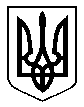 